РЕКОМЕНДАЦИИ ПСИХОЛОГАпо адаптации к новому месту учебы Почему вопрос адаптации первокурсников достаточно важен на сегодняшний день? Ведь многие считают, что в современном мире есть проблемы и поважнее. Многие думают: «Какие проблемы могут быть у юноши или девушки, только что поступивших в коледж? Это чистая и беззаботная пора. У них вся жизнь впереди!». И  правда, это только начало жизни и важно, чтобы оно было светлым и прекрасным!  Но ведь никто не задумывается  о том, что у того же юноши или девушки могут возникнуть сложные проблемы с адаптацией к новой обстановке в учебном заведении.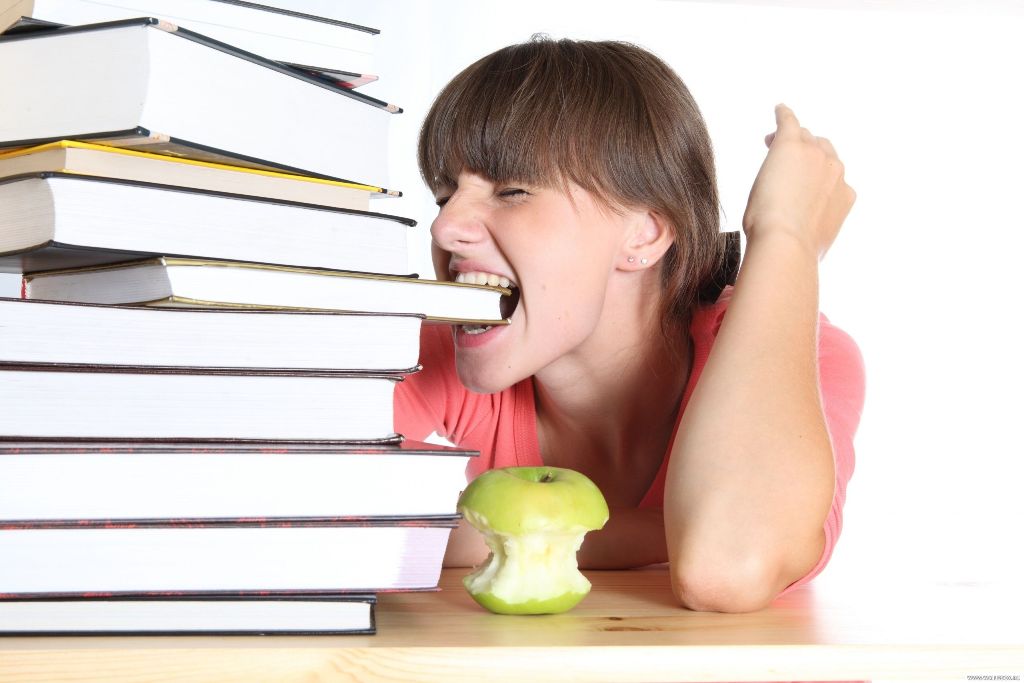             Процесс адаптации длительный и не всегда успешный, и у значительной части учащихся первого года обучения возникают проблемы с адаптацией, что связано с личностными качествами самих студентов, отсутствием навыков к самостоятельной учебной деятельности, несформированностью профессионального самоопределения. В понятие адаптации входит мотивация учения и профессионального самоопределения, самостоятельность умственного труда, ценностные предпочтения, отношения с преподавателями и одногруппниками. Этот период является для учащегося «трудным возрастом», «переломным периодом». В это время заканчивается формирование фундамента личности, достраиваются её верхние – мировоззренческие этажи. Осознание своего «Я» происходит как осмысление своего места в окружающем социуме. Одновременно наблюдается постоянный поиск нравственных ориентиров, связанных с переоценкой смысла жизни.     Трудности адаптации в этот период связаны с 3 главными обстоятельствами:Несовпадением высокого уровня притязаний и, как правило, низким социальным статусом, который задан  возрастом.Несовпадением старого стиля родительства и новых потенциальных возможностей этого возраста.Противоречием между усилившейся ориентацией на самостоятельность и зависимость от мнения сверстников.      Учебная жизнь начинается с первого курса, и поэтому успешная адаптация первокурсника к жизни и учебе в колледже является залогом дальнейшего развития каждого студента как человека и будущего специалиста.Преподаватель  в своих наблюдениях за учащимся может самостоятельно определять уровень адаптации первокурсника, если знает признакиадаптированности:Низкий уровень адаптации: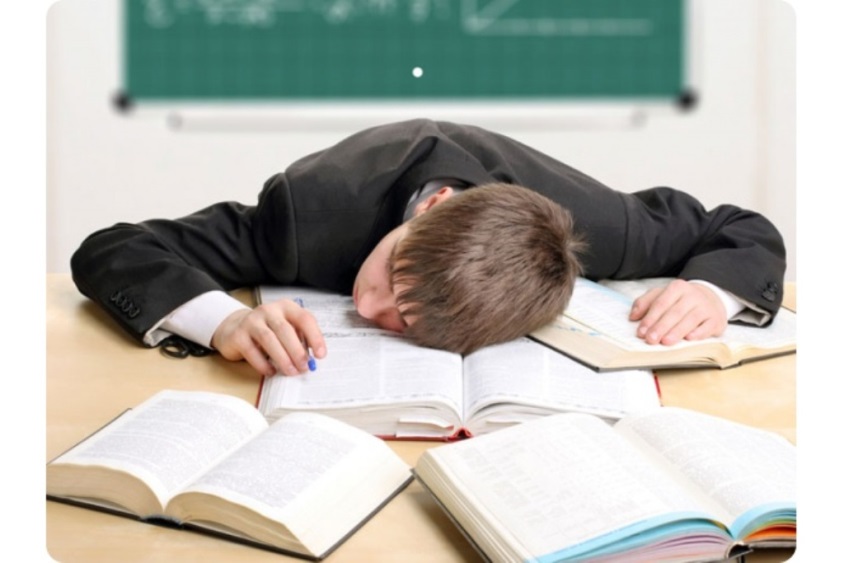 учащийся равнодушно или отрицательно относится к колледжу;нередки жалобы на здоровье;преобладает подавленное настроение;наблюдаются нарушения дисциплины;учебный материал усваивается фрагментарно;затруднена самостоятельная работа, нет интереса к ее выполнению;домашние задания выполняет нерегулярно, необходим постоянный контроль, систематические напоминания со стороны преподавателей, куратора или родителей;для понимания нового и решения задач по образцу требует значительной помощи преподавателей;общественные поручения выполняет под контролем, без особого желания, пассивен;близких друзей не имеет, знает по именам и фамилиям лишь часть одногруппников.Средний уровень адаптации: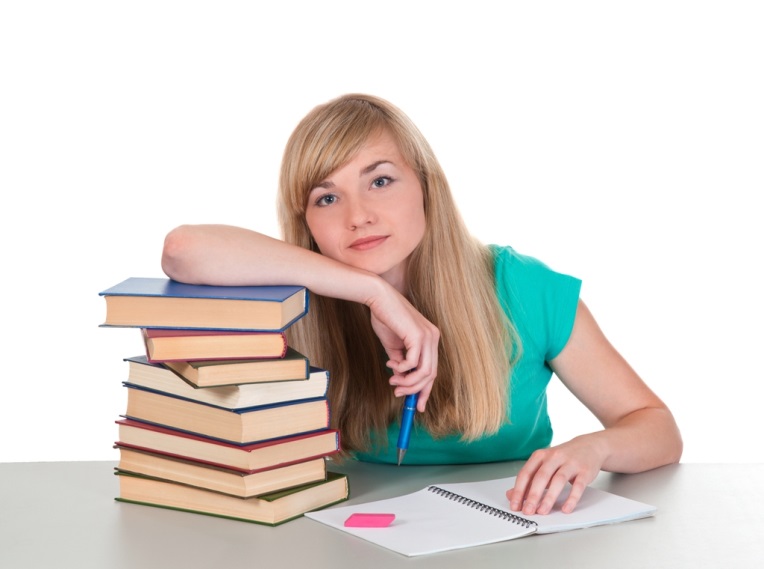 учащийся положительно относится к колледжу, посещение не вызывает отрицательных переживаний;понимает учебный материал, если преподаватель излагает его подробно и наглядно;усваивает основное содержание учебных программ, самостоятельно решает типовые задачи;сосредоточен и внимателен при выполнении заданий, поручений, указаний старших, но при его контроле;бывает сосредоточен только тогда, когда занят чем-то для него интересным;почти всегда выполняет домашние задания;общественные поручения выполняет добросовестно;дружит со многими одногруппниками.Высокий уровень адаптации: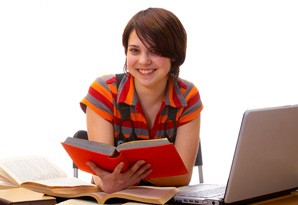 учащийся положительно относится к колледжу, предъявленные требования воспринимает адекватно;учебный материал усваивает легко;глубоко и полно овладевает программным материалом;решает усложненные задачи;прилежен, внимательно слушает указания и объяснения преподавателей;выполняет поручения без внешнего контроля;проявляет большой интерес к самостоятельной учебной работе, готовится ко всем занятиям;общественные поручения выполняет охотно и добросовестно;занимает в группе благоприятное статусное положение. Рекомендации преподавателям по адаптации первокурсников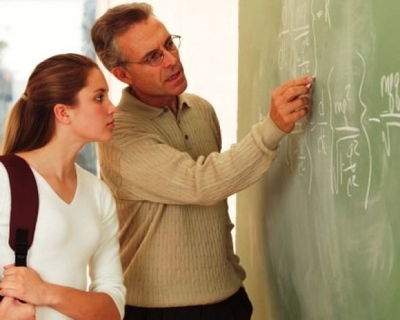 1. На первых занятиях ознакомить с системой обучения в колледже и требованиями к знаниям.2. Объяснить учащимся правила работаты с книгой, методическими пособиями.3. Учитывать индивидуальный подход к учащемуся при опросе с учетом психологических и возрастных особенностей.4. Скорректировать количество домашнего задания и письменных работ по требованиям программ. Оно должно быть минимальным с целью предупреждения перегрузки.5. Использовать способы воздействия на мотивационную сферу учащегося: проблемное обучение, приемы активизации, общение, разнообразные педагогические технологии, компьютерное обучение.6. Проводить менее стрессогенный опрос: письменный, тестовый или групповой.7. Уделять внимание беседам о нравственности, самовоспитании, об организации режима дня, профилактике заболеваний.8.. Всячески предупреждать повышение тревожности у учащихся.9. Применять такие формы и методы обучения, которые позволили бы учащимся эффективно общаться с целью скорейшей адаптации и устранения языкового барьера.10. Применять методы обучения педагогов - новаторов.11. Занятия проводить, опираясь на зону актуального и ближайшего развития учащегося. Советы родителям первокурсников на каждый день: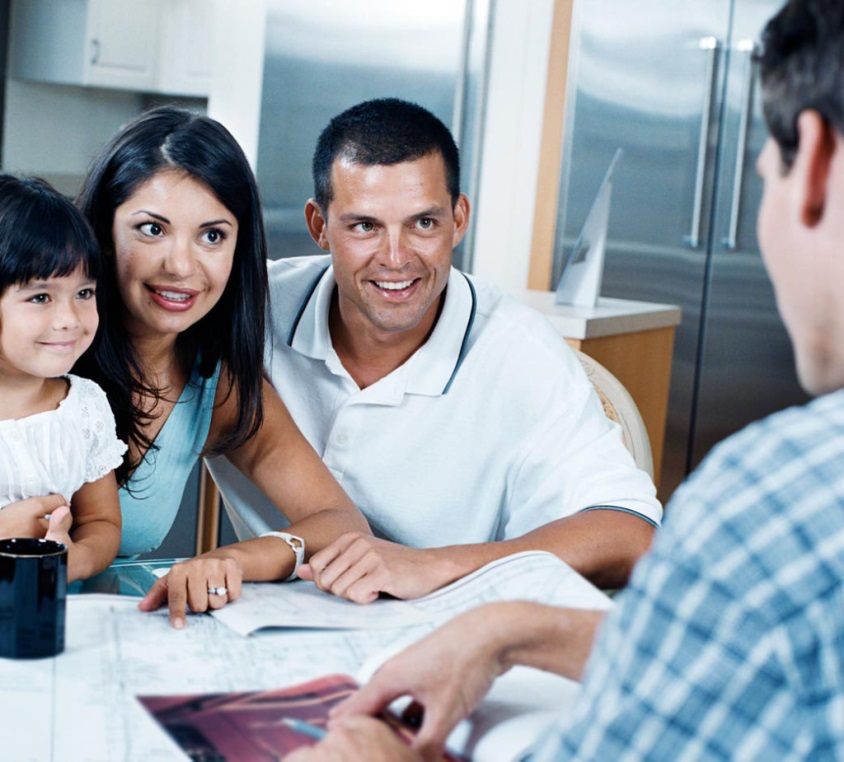 Говорить сыну (дочери): «Людям должно быть с тобой легко» - не бойтесь повторять это.Не расставайтесь с сыном (дочерью) в ссоре, сначала помиритесь, а потом идите по своим делам.Внушайте сыну (дочери) давно известную формулу психического здоровья: «Ты хорош, но не лучше других».В спорах с сыном (дочерью) хоть иногда уступайте, чтобы им не казалось,  будто они вечно неправы. Этим вы и детей научите уступать, признавать ошибки и поражения.Если у вас есть возможность дойти до колледжа вместе с ребенком, не упускайте ее. Совместная дорога – это совместное общение, ненавязчивые советы.Научитесь встречать ребенка после занятий. Не стоит первым задавать вопрос, «Какие оценки ты сегодня получил?»,  лучше задавать контрольные вопросы: «Что было интересного сегодня?», «Чем сегодня занимались?», «Как дела в колледже?».Не раздражайтесь в момент его временных неудач.Терпеливо, с интересом слушайте рассказы ребенка о событиях в его жизни.Радуйтесь успехам ребенка.  Для того, чтобы процесс адаптации проходил менее болезненно, следует следить за тем, чтобы ваш ребенок: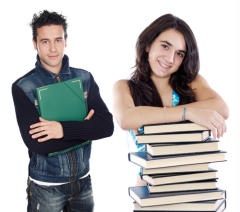 Соблюдал режим дня: ложился спать не позднее 23 часов, необходим 8- часовой сон.Правильно организовал свой быт, с меньшими затратами времени.Находился на свежем воздухе не менее 1 часа в день. Это улучшает самочувствие.Занимался физкультурой.Поддерживал свое здоровье, соблюдал личную гигиену.Учился больше работать самостоятельно.Поддерживайте постоянную связь с преподавателями, куратором.